Witam serdecznie kochane przedszkolaki dzisiaj zapraszam was do zabawy dotyczącej nazw części ciała.Let’s go …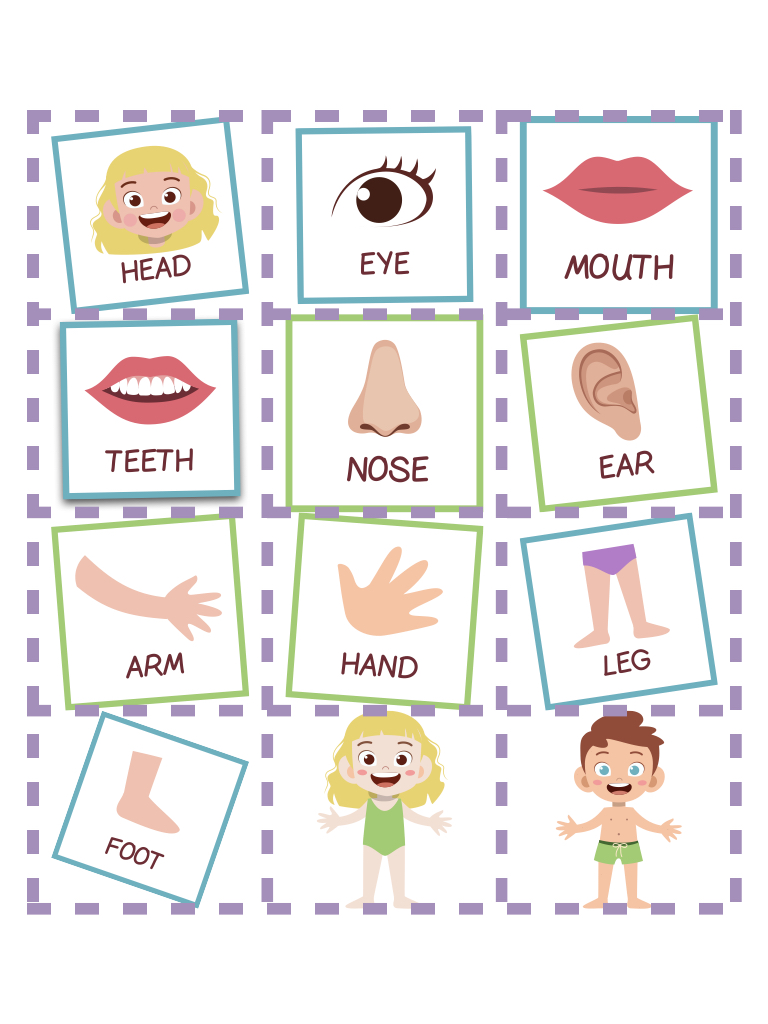 Proszę najpierw obejrzeć filmik https://youtu.be/vAeX_-3WbloA następnie zaśpiewać piosenkę z ilustracją ruchowąPiosenka: “Head, shoulders, knees and toes”.https://youtu.be/ZanHgPprl-0https://youtu.be/WX8HmogNyCYHead, shoulders knees and toes, Knees and toes x2And eyes, and ears and mouth and noseHead and shoulders knees and toesSłownictwo:Head – głowaShoulders – ramionaKnees – kolanaToes – palce u stópEyes – oczyEars – uszyMouth – ustaFaster- szybciejTeeth – zębyHand- - rekaLeg – nogaFoot – stopaArm – ramięColor book:https://images.app.goo.gl/UuLcy8L2PMoy86HVAhttps://images.app.goo.gl/3nFyhR6Vn7bZQ4xT9https://images.app.goo.gl/nzTmjYB7EM6GgiZi9https://images.app.goo.gl/kKUwB2itrGgEpgKt7https://images.app.goo.gl/LihWcDxHKkSdyfhG7Have a great time 